10月16号，我校举办了中职文化艺术节的节目选拔活动，最终情景朗诵《光荣与梦想》节目被选上，代表学校参加阜阳市中职文化艺术节。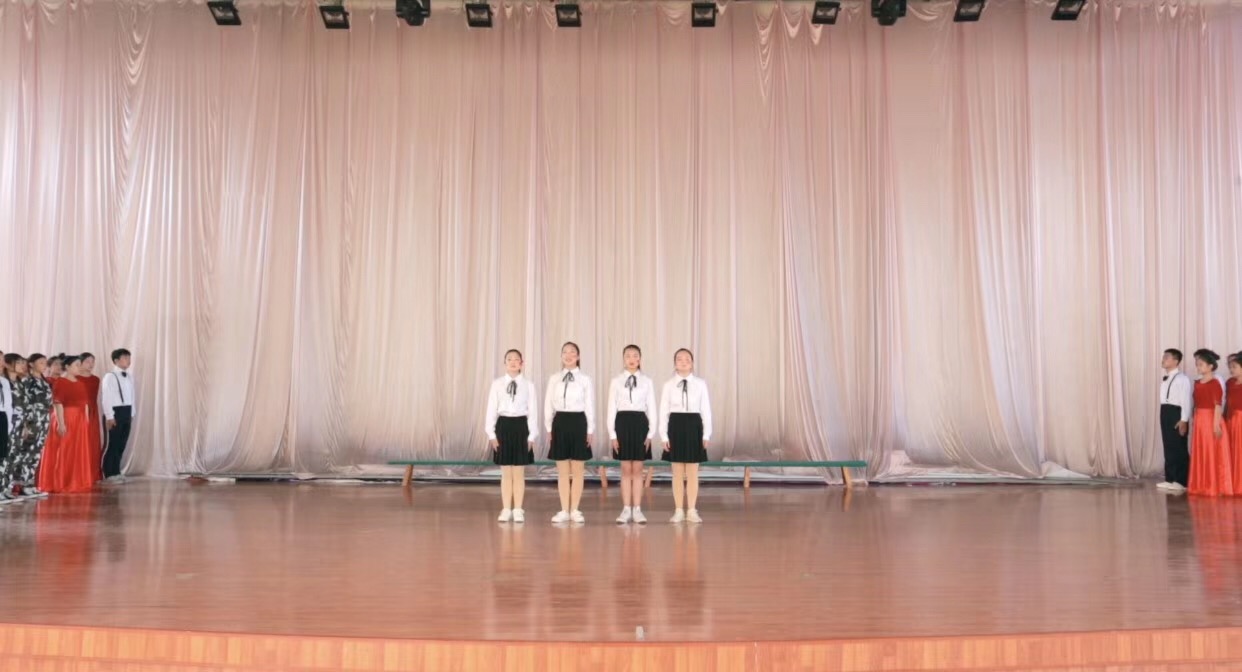 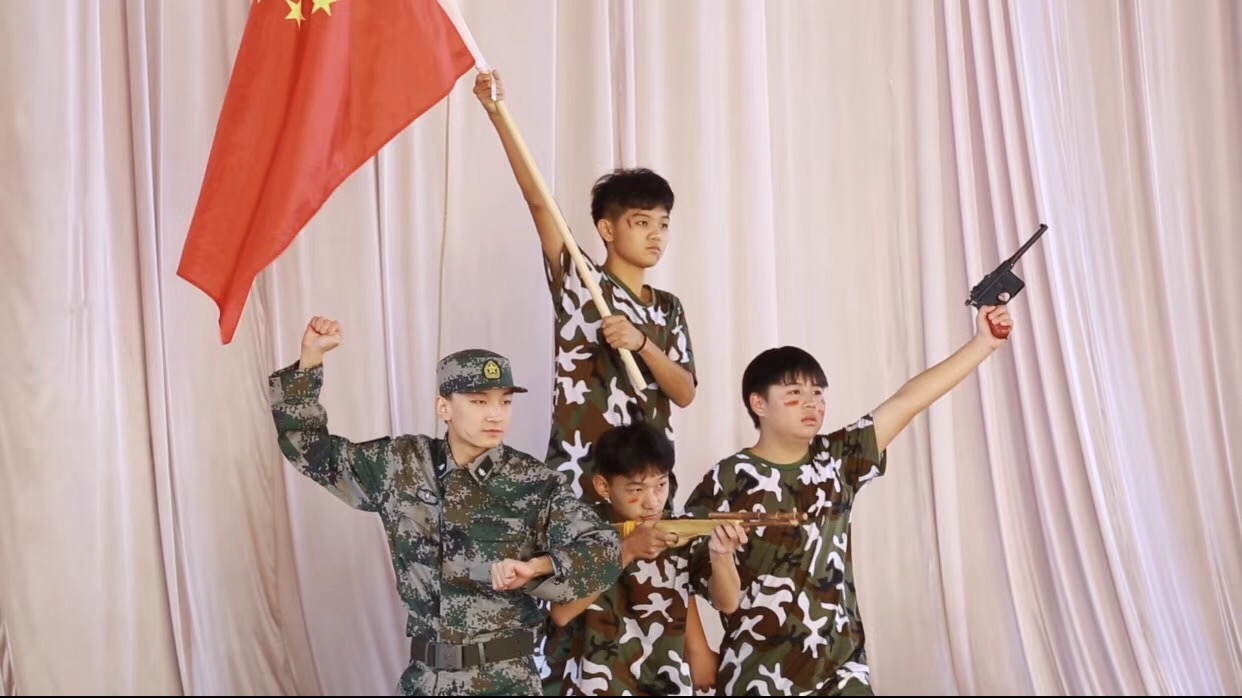 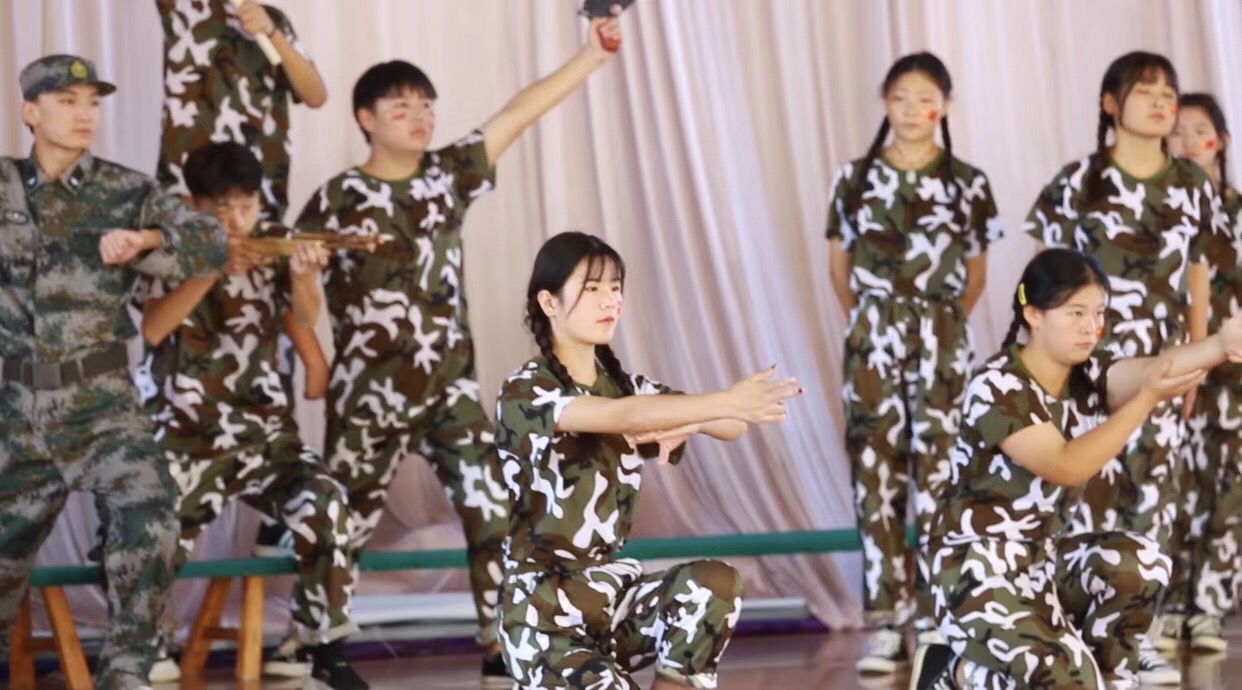 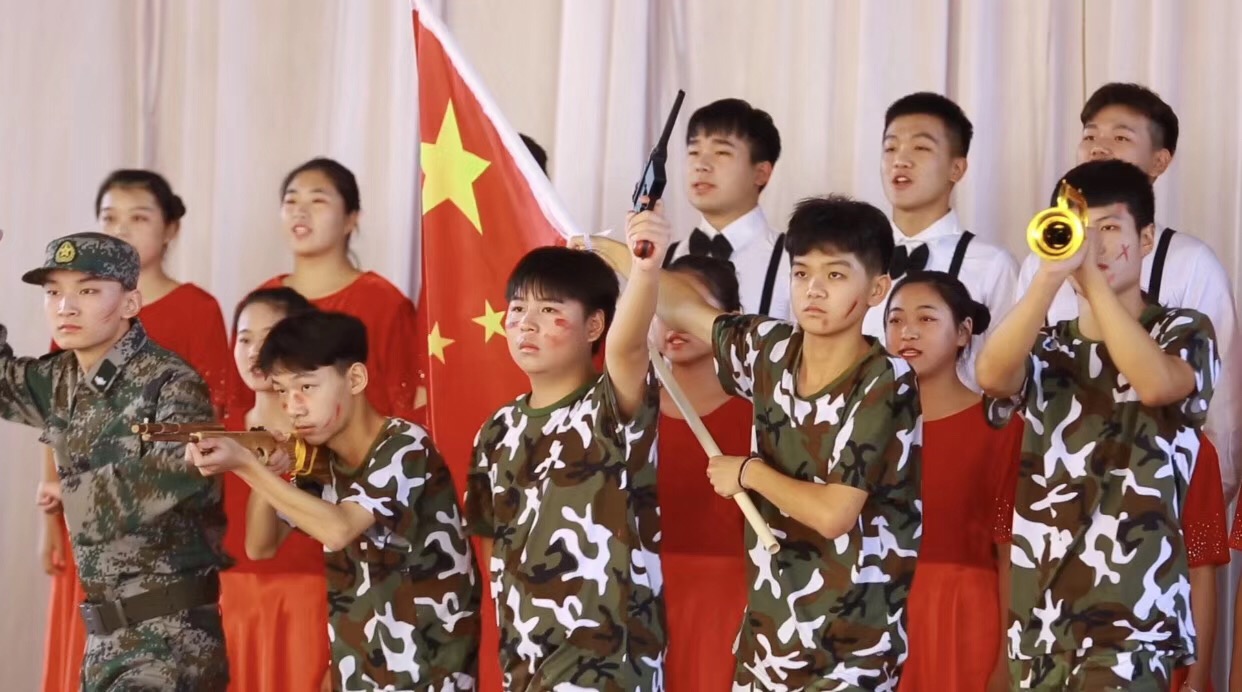 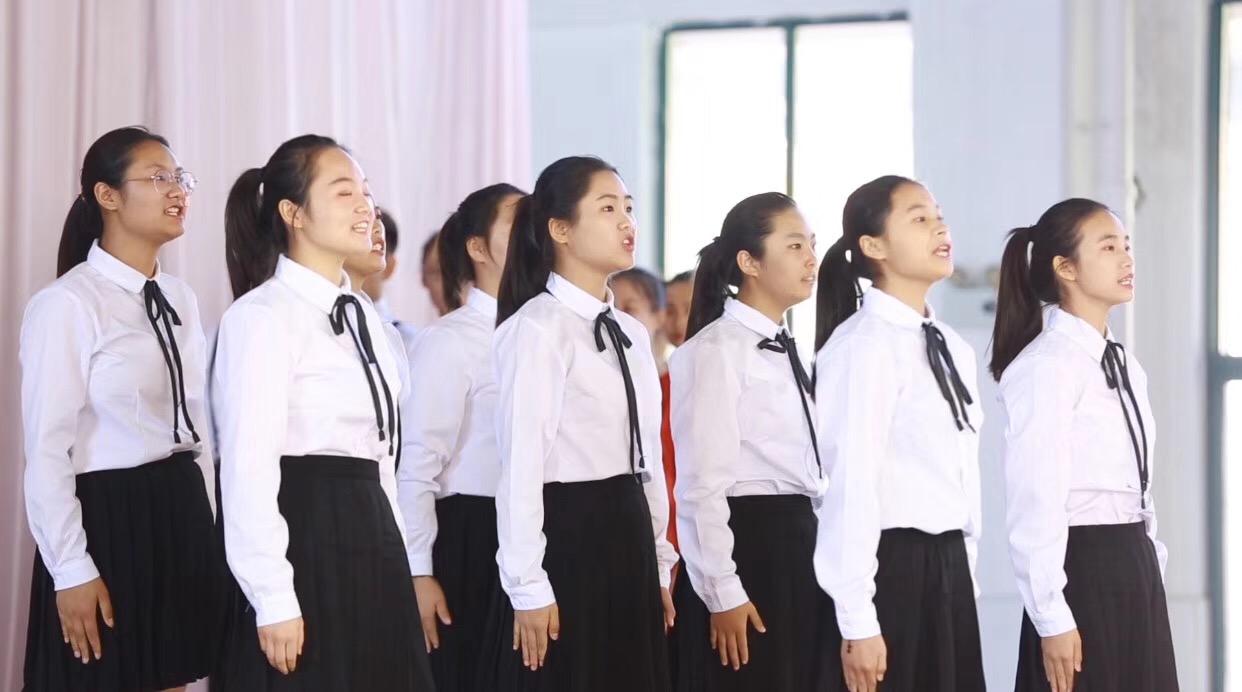 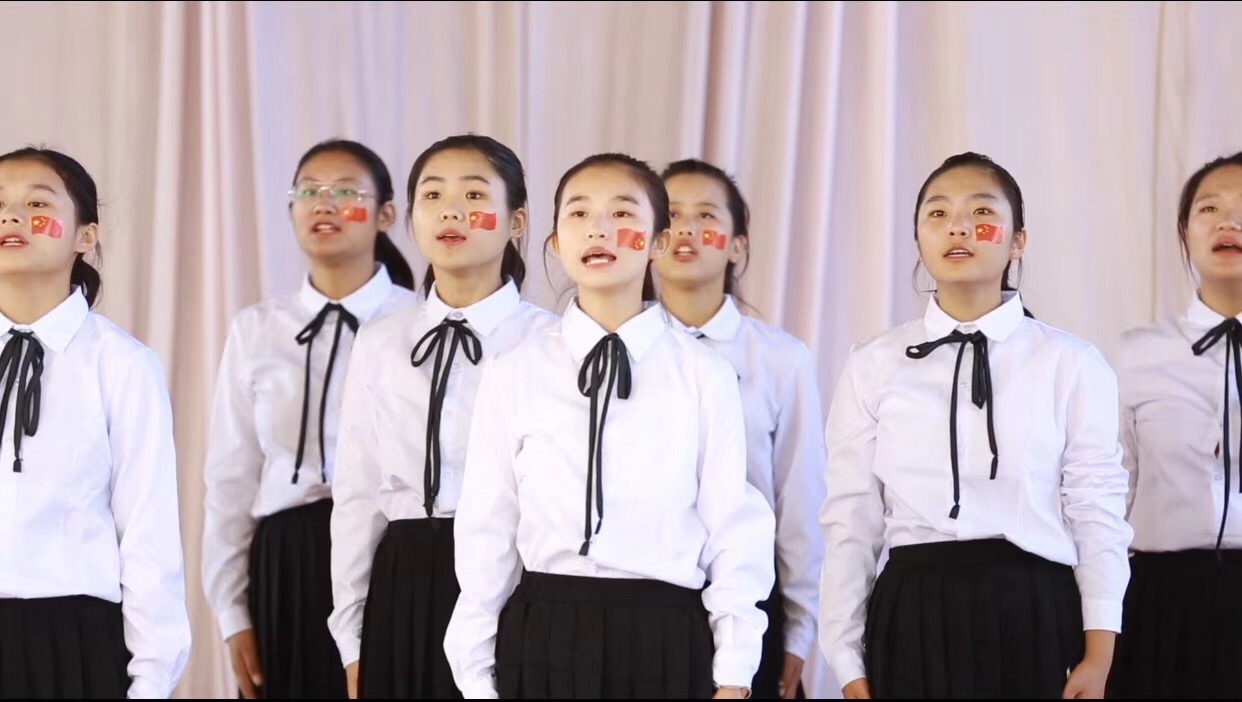 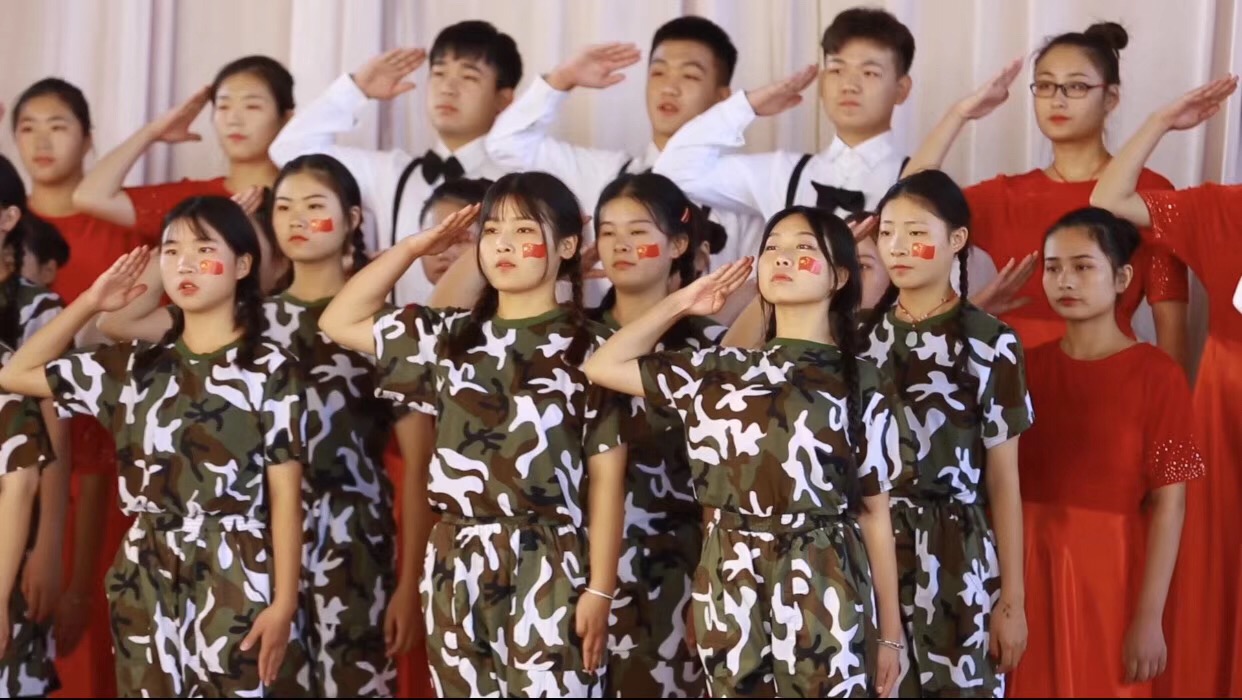 